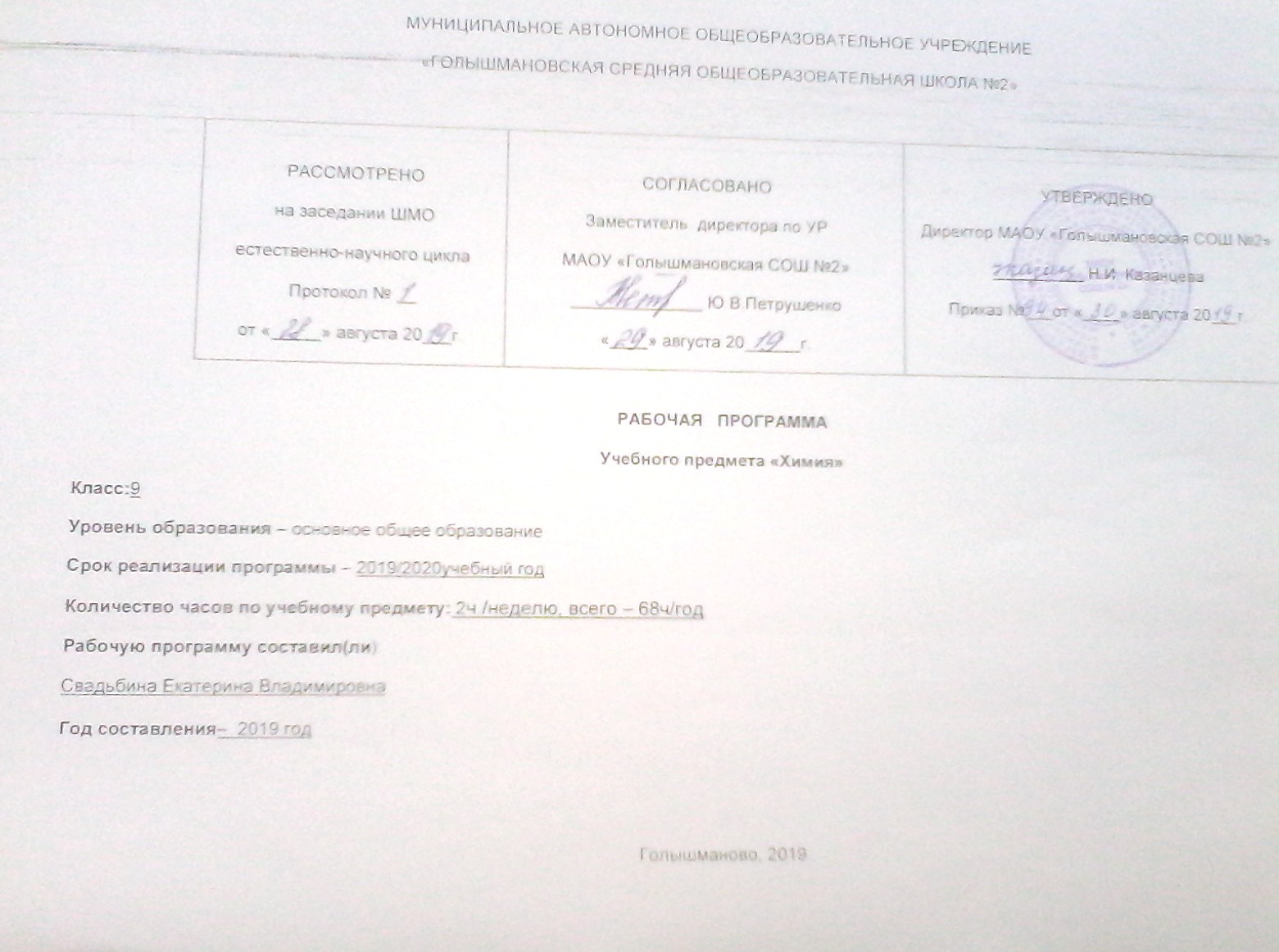 Планируемые результаты освоения учебного предмета «Химия»Личностными результатами изучения предмета «Химия» в 9 классе являются следующие умения:осознавать единство и целостность окружающего мира, возможности его познаваемости и объяснимости на основе достижений науки;постепенно выстраивать собственное целостное мировоззрение:  осознавать потребность и готовность к самообразованию, в том числе и в рамках самостоятельной деятельности вне школы;оценивать жизненные ситуации с точки зрения безопасного образа жизни и сохранения здоровья;оценивать экологический риск взаимоотношений человека и природы.формировать  экологическое мышление: умение оценивать свою деятельность и поступки других людей с точки зрения сохранения окружающей среды - гаранта жизни и благополучия людей на Земле.Метапредметными результатами изучения курса «Химия» является формирование универсальных учебных действий (УУД).Регулятивные УУД:самостоятельно обнаруживать и формулировать учебную проблему, определять цель учебной деятельности;выдвигать версии решения проблемы, осознавать конечный результат, выбирать из предложенных и искать самостоятельно  средства достижения цели;составлять (индивидуально или в группе) план решения проблемы;работая по плану, сверять свои действия с целью и, при необходимости, исправлять ошибки самостоятельно;в диалоге с учителем совершенствовать самостоятельно выработанные критерии оценки.Познавательные УУД:анализировать, сравнивать, классифицировать и обобщать факты и явления. Выявлять причины и следствия простых явлений.осуществлять сравнение, классификацию, самостоятельно выбирая основания и критерии для указанных логических операций;строить логическое  рассуждение, включающее установление причинно-следственных связей.создавать схематические модели с выделением существенных характеристик объекта.составлять тезисы, различные виды планов (простых, сложных и т.п.).преобразовывать информацию  из одного вида в другой (таблицу в текст и пр.).уметь определять возможные источники необходимых сведений, производить поиск информации, анализировать и оценивать её достоверность.Коммуникативные УУД:Самостоятельно организовывать учебное взаимодействие в группе (определять общие цели, распределять роли, договариваться друг с другом и т.д.).Предметными результатами изучения предмета являются следующие умения:осознание роли веществ:- определять роль различных веществ в  природе и технике;- объяснять роль веществ в их круговороте.рассмотрение химических процессов:- приводить примеры химических процессов в природе;- находить черты, свидетельствующие об общих признаках химических процессов и их различиях.использование химических знаний в быту:– объяснять значение веществ в жизни и хозяйстве человека.объяснять мир с точки зрения химии:– перечислять отличительные свойства химических веществ;– различать основные химические процессы;- определять основные классы неорганических веществ;- понимать смысл химических терминов.овладение основами методов познания, характерных для естественных наук:- характеризовать методы химической науки (наблюдение, сравнение, эксперимент, измерение) и их роль в познании природы;- проводить химические опыты и эксперименты и объяснять их результаты.умение оценивать поведение человека с точки зрения химической безопасности по отношению к человеку и природе:- использовать знания химии при соблюдении правил использования бытовых химических препаратов;– различать опасные и безопасные вещества.СОДЕРЖАНИЕ УЧЕБНОГО ПРЕДМЕТАОбщая характеристика  химических элементов химических реакций-6 чХарактеристика элемента по его положению в периодической системе химических элементов Д. И. Менделеева. Свойства оксидов, кислот, оснований и солей в свете теории электролитической диссоциации и процессов окисления-восстановления. Генетические ряды металла и неметалла. 
Понятие о переходных элементах. Амфотерность. Генетический ряд переходного элемента. 
Периодический закон и периодическая система химических элементов Д. И. Менделеева в свете учения о строении атома. Их значение. 
 Металлы -18 ч
Положение металлов в периодической системе химических элементов Д. И. Менделеева. Металлическая кристаллическая решетка и металлическая химическая связь. Общие физические свойства металлов. Сплавы, их свойства и значение. Химические свойства металлов как восстановителей. Электрохимический ряд напряжений металлов и его использование для характеристики химических свойств конкретных металлов. Способы получения металлов: пиро-, гидро- и электрометаллургия. Коррозия металлов и способы борьбы с ней. 
О б щ а я х а р а к т е р и с т и к а щ е л о ч н ы х м е т а л л о в. Металлы в природе. Общие способы их получения. Строение атомов. Щелочные металлы простые вещества, их физические и химические свойства. Важнейшие соединения щелочных металлов — оксиды, гидроксиды и соли (хлориды, карбонаты, сульфаты, нитраты), их свойства и применение в народном хозяйстве. Калийные удобрения. 
О б щ а я х а р а к т е р и с т и к а э л е м е н т о в г л а в н о й п о д г р у п п ы II г р у п п ы. Строение атомов. Щелочноземельные металлы - простые вещества, их физические и химические свойства. Важнейшие соединения щелочноземельных металлов — оксиды, гидроксиды и соли (хлориды, карбонаты, нитраты, сульфаты и фосфаты), их свойства и применение в народном хозяйстве. 
А л ю м и н и й. Строение атома, физические и химические свойства простого вещества. Соединения алюминия оксид и гидроксид, их амфотерный характер. Важнейшие соли алюминия. Применение алюминия и его соединений. 
Ж е л е з о. Строение атома, физические и химические свойства простого вещества. Генетические ряды Fe2+ и Fе3+. Качественные реакции на Fе2+ и Fе3+. Важнейшие соли железа. Значение железа, его соединений и сплавов в природе и народном хозяйстве. 
 Практикум №1 .Свойства металлов и их соединений 
1. Осуществление цепочки химических превращений металлов. 2. Получение и свойства соединений металлов. З. Решение экспериментальных задач на распознавание и получение веществ. 
 Неметаллы -37 ч
Общая характеристика неметаллов: положение в периодической системе Д. И. Менделеева, особенности строения атомов, электроотрицательность как мера «неметалличности», ряд электроотрицательности. Кристаллическое строение неметаллов - простых веществ. Аллотропия. Физические свойства неметаллов. Относительность понятий «металл», «неметалл». 
В о д о р о д. Положение в периодической системе химических элементов Д. И. Менделеева. Строение атома и молекулы. Физические и химические свойства водорода, его получение и применение. 
О б щ а я х а р а к т е р и с т и к а г а л о г е н о в. Строение атомов. Простые вещества, их физические и химические свойства. Основные соединения галогенов (галогеноводороды и галогениды) их свойства. Качественная реакция на хлорид-ион Краткие сведения о хлоре, броме, фторе и иоде. Применение галогенов и их соединений 
в народном хозяйстве. 
С е р а. Строение атома, аллотропия, свойства и применение ромбической серы. Оксиды серы (П) и (VI), их получение, свойства и применение Сероводородная и сернистая кислоты. Серная кислота и ее соли, их применение в народно хозяйстве. Качественная реакция на сульфат-ион. 
А з о т. Строение атома и молекулы, свойства простого вещества. Аммиак, строение, свойства, получение и применение. Соли аммония, их свойств и применение. Оксиды азота (П) и (IV). Азотная кислота, ее свойства и применение. Нитраты и нитриты, проблема их содержания в сельскохозяйственной продукции. Азотные удобрения. 
Ф о с ф о р. Строение атома, аллотропия, свойства белого и красного фосфора, их применение. Основные соединения: оксид фосфора (V), ортофосфорная кислота и фосфаты. Фосфорные удобрения.У г л е р о д. Строение атома, аллотропия, свойства аллотропных модификаций, применение. Оксиды углерода (II) и (IV), их свойства и применение. Качественная реакция на углекислый газ. Карбонаты: кальцит, сода, поташ, их значение в природе и жизни человека. Качественная реакция на карбонат-ион. 
К р е м н и й. Строение атома, кристаллический кремний, его свойства и применение. Оксид кремния (IV), его природные разновидности. Силикаты. Значение соединений кремния в живой и неживой природе. Понятие о силикатной промышленности. Практикум № 2 . Свойства неметаллов и их соединений 
4. Решение экспериментальных задач по теме «Подгруппа кислорода». 5.Решение экспериментальных задач по теме «Подгруппы азота и углерода». 6. Получение, собирание и распознавание газов. Обобщение знаний по химии за курс основной школы -7 ч
изический смысл порядкового номера элемента в периодической системе химических элементов Д. И. Менделеева, номеров периода и группы. Закономерности изменения свойств элементов и их соединений в периодах и группах в свете представлений о строении атомов элементов. Значение периодического закона. 
Типы химических связей и типы кристаллических решеток. Взаимосвязь строения и свойств веществ.
Классификация химических реакций по различным признакам (число и состав реагирующих и образующихся веществ; тепловой эффект; использование катализатора; направление; изменение степеней окисления атомов). 
Простые и сложные вещества. Металлы и неметаллы. Генетические ряды металла, неметалла и переходного металла. Оксиды (основные, амфотерные и кислотные), гидроксиды (основания, амфотерные гидроксиды и кислоты) и соли: состав, классификация и общие химические свойства в свете теории электролитической диссоциации и представлений о процессах окисления-восстановленияТематическое планирование предмета «Химия» 9 классКалендарно-тематический план№Название раздела, темыКоличество часовКоличество практических работКоличество контрольных работПланируемые результатыГлава 1. Общая характеристика химических элементов химических реакцийГлава 1. Общая характеристика химических элементов химических реакций6Предметные (ПР)-Научатся характеризовать химические элементы 1-3 периодов по их положению в ПСХЭ;;-научатся характеризовать химические свойства амфотерных оксидов и гидроксидов; -научатся описывать и характеризовать табличную форму ПСХЭ Д.И. Менделеева; делать умозаключения о характере изменения свойств химических элементов с увеличением зарядов атомных ядер; Регулятивные (Р)-Ставят учебные задачи на основе соотнесения уже известного и усвоенного и того, что еще неизвестно;-составляют план и алгоритм действия;Познавательные (П)Ставят и формулируют проблему урока, самостоятельно создают алгоритм деятельности при решении проблемы ;Коммуникативные (К)Контроль и  объективная оценка собственных действий и действий партнеров;  11Характеристика химического элемента по его положению в периодической системе.1Предметные (ПР)-Научатся характеризовать химические элементы 1-3 периодов по их положению в ПСХЭ;;-научатся характеризовать химические свойства амфотерных оксидов и гидроксидов; -научатся описывать и характеризовать табличную форму ПСХЭ Д.И. Менделеева; делать умозаключения о характере изменения свойств химических элементов с увеличением зарядов атомных ядер; Регулятивные (Р)-Ставят учебные задачи на основе соотнесения уже известного и усвоенного и того, что еще неизвестно;-составляют план и алгоритм действия;Познавательные (П)Ставят и формулируют проблему урока, самостоятельно создают алгоритм деятельности при решении проблемы ;Коммуникативные (К)Контроль и  объективная оценка собственных действий и действий партнеров;22. Генетические ряды металлов и неметаллов.1Предметные (ПР)-Научатся характеризовать химические элементы 1-3 периодов по их положению в ПСХЭ;;-научатся характеризовать химические свойства амфотерных оксидов и гидроксидов; -научатся описывать и характеризовать табличную форму ПСХЭ Д.И. Менделеева; делать умозаключения о характере изменения свойств химических элементов с увеличением зарядов атомных ядер; Регулятивные (Р)-Ставят учебные задачи на основе соотнесения уже известного и усвоенного и того, что еще неизвестно;-составляют план и алгоритм действия;Познавательные (П)Ставят и формулируют проблему урока, самостоятельно создают алгоритм деятельности при решении проблемы ;Коммуникативные (К)Контроль и  объективная оценка собственных действий и действий партнеров;33. Химические свойства оксидов, кислот, оснований. Реакции ионного обмена.1Предметные (ПР)-Научатся характеризовать химические элементы 1-3 периодов по их положению в ПСХЭ;;-научатся характеризовать химические свойства амфотерных оксидов и гидроксидов; -научатся описывать и характеризовать табличную форму ПСХЭ Д.И. Менделеева; делать умозаключения о характере изменения свойств химических элементов с увеличением зарядов атомных ядер; Регулятивные (Р)-Ставят учебные задачи на основе соотнесения уже известного и усвоенного и того, что еще неизвестно;-составляют план и алгоритм действия;Познавательные (П)Ставят и формулируют проблему урока, самостоятельно создают алгоритм деятельности при решении проблемы ;Коммуникативные (К)Контроль и  объективная оценка собственных действий и действий партнеров;44. Переходные элементы. Амфотерность.1Предметные (ПР)-Научатся характеризовать химические элементы 1-3 периодов по их положению в ПСХЭ;;-научатся характеризовать химические свойства амфотерных оксидов и гидроксидов; -научатся описывать и характеризовать табличную форму ПСХЭ Д.И. Менделеева; делать умозаключения о характере изменения свойств химических элементов с увеличением зарядов атомных ядер; Регулятивные (Р)-Ставят учебные задачи на основе соотнесения уже известного и усвоенного и того, что еще неизвестно;-составляют план и алгоритм действия;Познавательные (П)Ставят и формулируют проблему урока, самостоятельно создают алгоритм деятельности при решении проблемы ;Коммуникативные (К)Контроль и  объективная оценка собственных действий и действий партнеров;55.Решение упражнений1Предметные (ПР)-Научатся характеризовать химические элементы 1-3 периодов по их положению в ПСХЭ;;-научатся характеризовать химические свойства амфотерных оксидов и гидроксидов; -научатся описывать и характеризовать табличную форму ПСХЭ Д.И. Менделеева; делать умозаключения о характере изменения свойств химических элементов с увеличением зарядов атомных ядер; Регулятивные (Р)-Ставят учебные задачи на основе соотнесения уже известного и усвоенного и того, что еще неизвестно;-составляют план и алгоритм действия;Познавательные (П)Ставят и формулируют проблему урока, самостоятельно создают алгоритм деятельности при решении проблемы ;Коммуникативные (К)Контроль и  объективная оценка собственных действий и действий партнеров;66.Контрольная работа №1 по повторению темы «Общая характеристика химических элементов»11Предметные (ПР)-Научатся характеризовать химические элементы 1-3 периодов по их положению в ПСХЭ;;-научатся характеризовать химические свойства амфотерных оксидов и гидроксидов; -научатся описывать и характеризовать табличную форму ПСХЭ Д.И. Менделеева; делать умозаключения о характере изменения свойств химических элементов с увеличением зарядов атомных ядер; Регулятивные (Р)-Ставят учебные задачи на основе соотнесения уже известного и усвоенного и того, что еще неизвестно;-составляют план и алгоритм действия;Познавательные (П)Ставят и формулируют проблему урока, самостоятельно создают алгоритм деятельности при решении проблемы ;Коммуникативные (К)Контроль и  объективная оценка собственных действий и действий партнеров;Глава 2. Металлы.-18 чГлава 2. Металлы.-18 чПР.научатся характеризовать металлы по их положению в ПСХЭ Д.И.Менделеева, Принимают и сохраняют учебную задачу, планируют свои действия в соответствии с поставленной задачей и условиями ее реализации ПВыдвигают гипотезы, их обосновывают, доказываютиспользуют поиск необходимой информации из различных источников для выполнения учебных заданий ;.КАргументируют свою позицию и координируют ее с позиции партнеров в сотрудничестве ;проявляют активность во взаимодействии для решения коммуникативных и познавательных задач ;ЛОпределяют свою личную позицию, адекватнуюдифференцированную самооценку своих формирование готовности и способности к обучению и саморазвитию  на основе мотивации к обучению и познанию .71. Положение металлов в периодической системе. Строение их атомов, кристаллических решеток. Физические свойства.1ПР.научатся характеризовать металлы по их положению в ПСХЭ Д.И.Менделеева, Принимают и сохраняют учебную задачу, планируют свои действия в соответствии с поставленной задачей и условиями ее реализации ПВыдвигают гипотезы, их обосновывают, доказываютиспользуют поиск необходимой информации из различных источников для выполнения учебных заданий ;.КАргументируют свою позицию и координируют ее с позиции партнеров в сотрудничестве ;проявляют активность во взаимодействии для решения коммуникативных и познавательных задач ;ЛОпределяют свою личную позицию, адекватнуюдифференцированную самооценку своих формирование готовности и способности к обучению и саморазвитию  на основе мотивации к обучению и познанию .82.Общие химические свойства металлов.1ПР.научатся характеризовать металлы по их положению в ПСХЭ Д.И.Менделеева, Принимают и сохраняют учебную задачу, планируют свои действия в соответствии с поставленной задачей и условиями ее реализации ПВыдвигают гипотезы, их обосновывают, доказываютиспользуют поиск необходимой информации из различных источников для выполнения учебных заданий ;.КАргументируют свою позицию и координируют ее с позиции партнеров в сотрудничестве ;проявляют активность во взаимодействии для решения коммуникативных и познавательных задач ;ЛОпределяют свою личную позицию, адекватнуюдифференцированную самооценку своих формирование готовности и способности к обучению и саморазвитию  на основе мотивации к обучению и познанию .93. Коррозия металлов. Сплавы1ПР.научатся характеризовать металлы по их положению в ПСХЭ Д.И.Менделеева, Принимают и сохраняют учебную задачу, планируют свои действия в соответствии с поставленной задачей и условиями ее реализации ПВыдвигают гипотезы, их обосновывают, доказываютиспользуют поиск необходимой информации из различных источников для выполнения учебных заданий ;.КАргументируют свою позицию и координируют ее с позиции партнеров в сотрудничестве ;проявляют активность во взаимодействии для решения коммуникативных и познавательных задач ;ЛОпределяют свою личную позицию, адекватнуюдифференцированную самооценку своих формирование готовности и способности к обучению и саморазвитию  на основе мотивации к обучению и познанию .104. Металлы в природе, общие способы их получения1ПР.научатся характеризовать металлы по их положению в ПСХЭ Д.И.Менделеева, Принимают и сохраняют учебную задачу, планируют свои действия в соответствии с поставленной задачей и условиями ее реализации ПВыдвигают гипотезы, их обосновывают, доказываютиспользуют поиск необходимой информации из различных источников для выполнения учебных заданий ;.КАргументируют свою позицию и координируют ее с позиции партнеров в сотрудничестве ;проявляют активность во взаимодействии для решения коммуникативных и познавательных задач ;ЛОпределяют свою личную позицию, адекватнуюдифференцированную самооценку своих формирование готовности и способности к обучению и саморазвитию  на основе мотивации к обучению и познанию .115. Общая характеристика элементов главной подгруппы I группы(щелочные металлы)1ПР.научатся характеризовать металлы по их положению в ПСХЭ Д.И.Менделеева, Принимают и сохраняют учебную задачу, планируют свои действия в соответствии с поставленной задачей и условиями ее реализации ПВыдвигают гипотезы, их обосновывают, доказываютиспользуют поиск необходимой информации из различных источников для выполнения учебных заданий ;.КАргументируют свою позицию и координируют ее с позиции партнеров в сотрудничестве ;проявляют активность во взаимодействии для решения коммуникативных и познавательных задач ;ЛОпределяют свою личную позицию, адекватнуюдифференцированную самооценку своих формирование готовности и способности к обучению и саморазвитию  на основе мотивации к обучению и познанию .126. Соединения щелочных металлов1ПР.научатся характеризовать металлы по их положению в ПСХЭ Д.И.Менделеева, Принимают и сохраняют учебную задачу, планируют свои действия в соответствии с поставленной задачей и условиями ее реализации ПВыдвигают гипотезы, их обосновывают, доказываютиспользуют поиск необходимой информации из различных источников для выполнения учебных заданий ;.КАргументируют свою позицию и координируют ее с позиции партнеров в сотрудничестве ;проявляют активность во взаимодействии для решения коммуникативных и познавательных задач ;ЛОпределяют свою личную позицию, адекватнуюдифференцированную самооценку своих формирование готовности и способности к обучению и саморазвитию  на основе мотивации к обучению и познанию .137. Общая характеристика элементов главной подгруппы II группы(щелочно-земельные металлы) 1ПР.научатся характеризовать металлы по их положению в ПСХЭ Д.И.Менделеева, Принимают и сохраняют учебную задачу, планируют свои действия в соответствии с поставленной задачей и условиями ее реализации ПВыдвигают гипотезы, их обосновывают, доказываютиспользуют поиск необходимой информации из различных источников для выполнения учебных заданий ;.КАргументируют свою позицию и координируют ее с позиции партнеров в сотрудничестве ;проявляют активность во взаимодействии для решения коммуникативных и познавательных задач ;ЛОпределяют свою личную позицию, адекватнуюдифференцированную самооценку своих формирование готовности и способности к обучению и саморазвитию  на основе мотивации к обучению и познанию .148. Соединения щелочно-земельных металлов и магния1ПР.научатся характеризовать металлы по их положению в ПСХЭ Д.И.Менделеева, Принимают и сохраняют учебную задачу, планируют свои действия в соответствии с поставленной задачей и условиями ее реализации ПВыдвигают гипотезы, их обосновывают, доказываютиспользуют поиск необходимой информации из различных источников для выполнения учебных заданий ;.КАргументируют свою позицию и координируют ее с позиции партнеров в сотрудничестве ;проявляют активность во взаимодействии для решения коммуникативных и познавательных задач ;ЛОпределяют свою личную позицию, адекватнуюдифференцированную самооценку своих формирование готовности и способности к обучению и саморазвитию  на основе мотивации к обучению и познанию .159. Алюминий: его физические и химические свойства1ПР.научатся характеризовать металлы по их положению в ПСХЭ Д.И.Менделеева, Принимают и сохраняют учебную задачу, планируют свои действия в соответствии с поставленной задачей и условиями ее реализации ПВыдвигают гипотезы, их обосновывают, доказываютиспользуют поиск необходимой информации из различных источников для выполнения учебных заданий ;.КАргументируют свою позицию и координируют ее с позиции партнеров в сотрудничестве ;проявляют активность во взаимодействии для решения коммуникативных и познавательных задач ;ЛОпределяют свою личную позицию, адекватнуюдифференцированную самооценку своих формирование готовности и способности к обучению и саморазвитию  на основе мотивации к обучению и познанию .1610. Соединения алюминия.1ПР.научатся характеризовать металлы по их положению в ПСХЭ Д.И.Менделеева, Принимают и сохраняют учебную задачу, планируют свои действия в соответствии с поставленной задачей и условиями ее реализации ПВыдвигают гипотезы, их обосновывают, доказываютиспользуют поиск необходимой информации из различных источников для выполнения учебных заданий ;.КАргументируют свою позицию и координируют ее с позиции партнеров в сотрудничестве ;проявляют активность во взаимодействии для решения коммуникативных и познавательных задач ;ЛОпределяют свою личную позицию, адекватнуюдифференцированную самооценку своих формирование готовности и способности к обучению и саморазвитию  на основе мотивации к обучению и познанию .1711. Решение задач на расчет выхода продукта от теоретически возможного1ПР.научатся характеризовать металлы по их положению в ПСХЭ Д.И.Менделеева, Принимают и сохраняют учебную задачу, планируют свои действия в соответствии с поставленной задачей и условиями ее реализации ПВыдвигают гипотезы, их обосновывают, доказываютиспользуют поиск необходимой информации из различных источников для выполнения учебных заданий ;.КАргументируют свою позицию и координируют ее с позиции партнеров в сотрудничестве ;проявляют активность во взаимодействии для решения коммуникативных и познавательных задач ;ЛОпределяют свою личную позицию, адекватнуюдифференцированную самооценку своих формирование готовности и способности к обучению и саморазвитию  на основе мотивации к обучению и познанию .1812. Железо. Физические и химические свойства1ПР.научатся характеризовать металлы по их положению в ПСХЭ Д.И.Менделеева, Принимают и сохраняют учебную задачу, планируют свои действия в соответствии с поставленной задачей и условиями ее реализации ПВыдвигают гипотезы, их обосновывают, доказываютиспользуют поиск необходимой информации из различных источников для выполнения учебных заданий ;.КАргументируют свою позицию и координируют ее с позиции партнеров в сотрудничестве ;проявляют активность во взаимодействии для решения коммуникативных и познавательных задач ;ЛОпределяют свою личную позицию, адекватнуюдифференцированную самооценку своих формирование готовности и способности к обучению и саморазвитию  на основе мотивации к обучению и познанию .1913. Соединения Fе2+ и Fе3+.1ПР.научатся характеризовать металлы по их положению в ПСХЭ Д.И.Менделеева, Принимают и сохраняют учебную задачу, планируют свои действия в соответствии с поставленной задачей и условиями ее реализации ПВыдвигают гипотезы, их обосновывают, доказываютиспользуют поиск необходимой информации из различных источников для выполнения учебных заданий ;.КАргументируют свою позицию и координируют ее с позиции партнеров в сотрудничестве ;проявляют активность во взаимодействии для решения коммуникативных и познавательных задач ;ЛОпределяют свою личную позицию, адекватнуюдифференцированную самооценку своих формирование готовности и способности к обучению и саморазвитию  на основе мотивации к обучению и познанию .2014. Практическая работа № 1«Осуществление цепочки химических превращений металлов».11ПР.научатся характеризовать металлы по их положению в ПСХЭ Д.И.Менделеева, Принимают и сохраняют учебную задачу, планируют свои действия в соответствии с поставленной задачей и условиями ее реализации ПВыдвигают гипотезы, их обосновывают, доказываютиспользуют поиск необходимой информации из различных источников для выполнения учебных заданий ;.КАргументируют свою позицию и координируют ее с позиции партнеров в сотрудничестве ;проявляют активность во взаимодействии для решения коммуникативных и познавательных задач ;ЛОпределяют свою личную позицию, адекватнуюдифференцированную самооценку своих формирование готовности и способности к обучению и саморазвитию  на основе мотивации к обучению и познанию .2115. Практическая  работа №2«Получение и свойства соединений металлов11ПР.научатся характеризовать металлы по их положению в ПСХЭ Д.И.Менделеева, Принимают и сохраняют учебную задачу, планируют свои действия в соответствии с поставленной задачей и условиями ее реализации ПВыдвигают гипотезы, их обосновывают, доказываютиспользуют поиск необходимой информации из различных источников для выполнения учебных заданий ;.КАргументируют свою позицию и координируют ее с позиции партнеров в сотрудничестве ;проявляют активность во взаимодействии для решения коммуникативных и познавательных задач ;ЛОпределяют свою личную позицию, адекватнуюдифференцированную самооценку своих формирование готовности и способности к обучению и саморазвитию  на основе мотивации к обучению и познанию .2216. Практическая  работа №3«Решение экспериментальных задач на распознавание и получение веществ».11ПР.научатся характеризовать металлы по их положению в ПСХЭ Д.И.Менделеева, Принимают и сохраняют учебную задачу, планируют свои действия в соответствии с поставленной задачей и условиями ее реализации ПВыдвигают гипотезы, их обосновывают, доказываютиспользуют поиск необходимой информации из различных источников для выполнения учебных заданий ;.КАргументируют свою позицию и координируют ее с позиции партнеров в сотрудничестве ;проявляют активность во взаимодействии для решения коммуникативных и познавательных задач ;ЛОпределяют свою личную позицию, адекватнуюдифференцированную самооценку своих формирование готовности и способности к обучению и саморазвитию  на основе мотивации к обучению и познанию .2317. Обобщение систематизация и коррекция знаний, умений, навыков уч-ся по теме «Химия металлов». 1ПР.научатся характеризовать металлы по их положению в ПСХЭ Д.И.Менделеева, Принимают и сохраняют учебную задачу, планируют свои действия в соответствии с поставленной задачей и условиями ее реализации ПВыдвигают гипотезы, их обосновывают, доказываютиспользуют поиск необходимой информации из различных источников для выполнения учебных заданий ;.КАргументируют свою позицию и координируют ее с позиции партнеров в сотрудничестве ;проявляют активность во взаимодействии для решения коммуникативных и познавательных задач ;ЛОпределяют свою личную позицию, адекватнуюдифференцированную самооценку своих формирование готовности и способности к обучению и саморазвитию  на основе мотивации к обучению и познанию .2418. Контрольная работа №2 по теме «Металлы» 11ПР.научатся характеризовать металлы по их положению в ПСХЭ Д.И.Менделеева, Принимают и сохраняют учебную задачу, планируют свои действия в соответствии с поставленной задачей и условиями ее реализации ПВыдвигают гипотезы, их обосновывают, доказываютиспользуют поиск необходимой информации из различных источников для выполнения учебных заданий ;.КАргументируют свою позицию и координируют ее с позиции партнеров в сотрудничестве ;проявляют активность во взаимодействии для решения коммуникативных и познавательных задач ;ЛОпределяют свою личную позицию, адекватнуюдифференцированную самооценку своих формирование готовности и способности к обучению и саморазвитию  на основе мотивации к обучению и познанию .Глава 3. Неметаллы(37часов )Глава 3. Неметаллы(37часов )251.Общая характеристика неметаллов.1ПРНаучатся давать определения понятиям«электроотрицательность», « аллотропия» характеризовать неметаллы по их положению в ПСХЭ Д.И.Менделеева, описывать строение физические свойства неметаллов, объяснять зависимость свойств неметаллов от их положения ПСХЭ Д.И.Менделеева;характеризовать строение неметаллов, описывать общие химические свойства неметаллов с помощью языка химии;научатся  применять полученные знания и сформированные умения для решения учебных задач .РСтавят учебные задачи на основе соотнесения уже известного и усвоенного и того, что еще неизвестно;составляют план и алгоритм действия;ПСтроят речевое высказывание в устной и письменной форме;владеют общим приемом  решения задач;Кконтроль и  объективная оценка собственных действий и действий партнеров;262.Неметаллы в природе и способы их получения 1ПРНаучатся давать определения понятиям«электроотрицательность», « аллотропия» характеризовать неметаллы по их положению в ПСХЭ Д.И.Менделеева, описывать строение физические свойства неметаллов, объяснять зависимость свойств неметаллов от их положения ПСХЭ Д.И.Менделеева;характеризовать строение неметаллов, описывать общие химические свойства неметаллов с помощью языка химии;научатся  применять полученные знания и сформированные умения для решения учебных задач .РСтавят учебные задачи на основе соотнесения уже известного и усвоенного и того, что еще неизвестно;составляют план и алгоритм действия;ПСтроят речевое высказывание в устной и письменной форме;владеют общим приемом  решения задач;Кконтроль и  объективная оценка собственных действий и действий партнеров;273. Водород.1ПРНаучатся давать определения понятиям«электроотрицательность», « аллотропия» характеризовать неметаллы по их положению в ПСХЭ Д.И.Менделеева, описывать строение физические свойства неметаллов, объяснять зависимость свойств неметаллов от их положения ПСХЭ Д.И.Менделеева;характеризовать строение неметаллов, описывать общие химические свойства неметаллов с помощью языка химии;научатся  применять полученные знания и сформированные умения для решения учебных задач .РСтавят учебные задачи на основе соотнесения уже известного и усвоенного и того, что еще неизвестно;составляют план и алгоритм действия;ПСтроят речевое высказывание в устной и письменной форме;владеют общим приемом  решения задач;Кконтроль и  объективная оценка собственных действий и действий партнеров;284.Вода1ПРНаучатся давать определения понятиям«электроотрицательность», « аллотропия» характеризовать неметаллы по их положению в ПСХЭ Д.И.Менделеева, описывать строение физические свойства неметаллов, объяснять зависимость свойств неметаллов от их положения ПСХЭ Д.И.Менделеева;характеризовать строение неметаллов, описывать общие химические свойства неметаллов с помощью языка химии;научатся  применять полученные знания и сформированные умения для решения учебных задач .РСтавят учебные задачи на основе соотнесения уже известного и усвоенного и того, что еще неизвестно;составляют план и алгоритм действия;ПСтроят речевое высказывание в устной и письменной форме;владеют общим приемом  решения задач;Кконтроль и  объективная оценка собственных действий и действий партнеров;295. Вода. Вода в жизни человека1ПРНаучатся давать определения понятиям«электроотрицательность», « аллотропия» характеризовать неметаллы по их положению в ПСХЭ Д.И.Менделеева, описывать строение физические свойства неметаллов, объяснять зависимость свойств неметаллов от их положения ПСХЭ Д.И.Менделеева;характеризовать строение неметаллов, описывать общие химические свойства неметаллов с помощью языка химии;научатся  применять полученные знания и сформированные умения для решения учебных задач .РСтавят учебные задачи на основе соотнесения уже известного и усвоенного и того, что еще неизвестно;составляют план и алгоритм действия;ПСтроят речевое высказывание в устной и письменной форме;владеют общим приемом  решения задач;Кконтроль и  объективная оценка собственных действий и действий партнеров;306.Галогены: общая характеристика1ПРНаучатся давать определения понятиям«электроотрицательность», « аллотропия» характеризовать неметаллы по их положению в ПСХЭ Д.И.Менделеева, описывать строение физические свойства неметаллов, объяснять зависимость свойств неметаллов от их положения ПСХЭ Д.И.Менделеева;характеризовать строение неметаллов, описывать общие химические свойства неметаллов с помощью языка химии;научатся  применять полученные знания и сформированные умения для решения учебных задач .РСтавят учебные задачи на основе соотнесения уже известного и усвоенного и того, что еще неизвестно;составляют план и алгоритм действия;ПСтроят речевое высказывание в устной и письменной форме;владеют общим приемом  решения задач;Кконтроль и  объективная оценка собственных действий и действий партнеров;317. Соединения галогенов1ПРНаучатся давать определения понятиям«электроотрицательность», « аллотропия» характеризовать неметаллы по их положению в ПСХЭ Д.И.Менделеева, описывать строение физические свойства неметаллов, объяснять зависимость свойств неметаллов от их положения ПСХЭ Д.И.Менделеева;характеризовать строение неметаллов, описывать общие химические свойства неметаллов с помощью языка химии;научатся  применять полученные знания и сформированные умения для решения учебных задач .РСтавят учебные задачи на основе соотнесения уже известного и усвоенного и того, что еще неизвестно;составляют план и алгоритм действия;ПСтроят речевое высказывание в устной и письменной форме;владеют общим приемом  решения задач;Кконтроль и  объективная оценка собственных действий и действий партнеров;328. Получение галогенов1ПРНаучатся давать определения понятиям«электроотрицательность», « аллотропия» характеризовать неметаллы по их положению в ПСХЭ Д.И.Менделеева, описывать строение физические свойства неметаллов, объяснять зависимость свойств неметаллов от их положения ПСХЭ Д.И.Менделеева;характеризовать строение неметаллов, описывать общие химические свойства неметаллов с помощью языка химии;научатся  применять полученные знания и сформированные умения для решения учебных задач .РСтавят учебные задачи на основе соотнесения уже известного и усвоенного и того, что еще неизвестно;составляют план и алгоритм действия;ПСтроят речевое высказывание в устной и письменной форме;владеют общим приемом  решения задач;Кконтроль и  объективная оценка собственных действий и действий партнеров;339. Кислород. Строение атома, аллотропия, свойства и применение .1ПРНаучатся давать определения понятиям«электроотрицательность», « аллотропия» характеризовать неметаллы по их положению в ПСХЭ Д.И.Менделеева, описывать строение физические свойства неметаллов, объяснять зависимость свойств неметаллов от их положения ПСХЭ Д.И.Менделеева;характеризовать строение неметаллов, описывать общие химические свойства неметаллов с помощью языка химии;научатся  применять полученные знания и сформированные умения для решения учебных задач .РСтавят учебные задачи на основе соотнесения уже известного и усвоенного и того, что еще неизвестно;составляют план и алгоритм действия;ПСтроят речевое высказывание в устной и письменной форме;владеют общим приемом  решения задач;Кконтроль и  объективная оценка собственных действий и действий партнеров;3410.  Сера, ее физические и химические свойства.1ПРНаучатся давать определения понятиям«электроотрицательность», « аллотропия» характеризовать неметаллы по их положению в ПСХЭ Д.И.Менделеева, описывать строение физические свойства неметаллов, объяснять зависимость свойств неметаллов от их положения ПСХЭ Д.И.Менделеева;характеризовать строение неметаллов, описывать общие химические свойства неметаллов с помощью языка химии;научатся  применять полученные знания и сформированные умения для решения учебных задач .РСтавят учебные задачи на основе соотнесения уже известного и усвоенного и того, что еще неизвестно;составляют план и алгоритм действия;ПСтроят речевое высказывание в устной и письменной форме;владеют общим приемом  решения задач;Кконтроль и  объективная оценка собственных действий и действий партнеров;3511.Соединения серы: сероводород и сульфиды, оксид серы(IV), сернистая кислота и ее соли1ПРНаучатся давать определения понятиям«электроотрицательность», « аллотропия» характеризовать неметаллы по их положению в ПСХЭ Д.И.Менделеева, описывать строение физические свойства неметаллов, объяснять зависимость свойств неметаллов от их положения ПСХЭ Д.И.Менделеева;характеризовать строение неметаллов, описывать общие химические свойства неметаллов с помощью языка химии;научатся  применять полученные знания и сформированные умения для решения учебных задач .РСтавят учебные задачи на основе соотнесения уже известного и усвоенного и того, что еще неизвестно;составляют план и алгоритм действия;ПСтроят речевое высказывание в устной и письменной форме;владеют общим приемом  решения задач;Кконтроль и  объективная оценка собственных действий и действий партнеров;3612. Серная кислота  как электролит и ее соли1ПРНаучатся давать определения понятиям«электроотрицательность», « аллотропия» характеризовать неметаллы по их положению в ПСХЭ Д.И.Менделеева, описывать строение физические свойства неметаллов, объяснять зависимость свойств неметаллов от их положения ПСХЭ Д.И.Менделеева;характеризовать строение неметаллов, описывать общие химические свойства неметаллов с помощью языка химии;научатся  применять полученные знания и сформированные умения для решения учебных задач .РСтавят учебные задачи на основе соотнесения уже известного и усвоенного и того, что еще неизвестно;составляют план и алгоритм действия;ПСтроят речевое высказывание в устной и письменной форме;владеют общим приемом  решения задач;Кконтроль и  объективная оценка собственных действий и действий партнеров;3713.Серная кислота  как окислитель.  Получение и применение серной кислоты 1ПРНаучатся давать определения понятиям«электроотрицательность», « аллотропия» характеризовать неметаллы по их положению в ПСХЭ Д.И.Менделеева, описывать строение физические свойства неметаллов, объяснять зависимость свойств неметаллов от их положения ПСХЭ Д.И.Менделеева;характеризовать строение неметаллов, описывать общие химические свойства неметаллов с помощью языка химии;научатся  применять полученные знания и сформированные умения для решения учебных задач .РСтавят учебные задачи на основе соотнесения уже известного и усвоенного и того, что еще неизвестно;составляют план и алгоритм действия;ПСтроят речевое высказывание в устной и письменной форме;владеют общим приемом  решения задач;Кконтроль и  объективная оценка собственных действий и действий партнеров;383914-15.Решение задач и упражнений . Обобщение и систематизация знаний по теме11ПРНаучатся давать определения понятиям«электроотрицательность», « аллотропия» характеризовать неметаллы по их положению в ПСХЭ Д.И.Менделеева, описывать строение физические свойства неметаллов, объяснять зависимость свойств неметаллов от их положения ПСХЭ Д.И.Менделеева;характеризовать строение неметаллов, описывать общие химические свойства неметаллов с помощью языка химии;научатся  применять полученные знания и сформированные умения для решения учебных задач .РСтавят учебные задачи на основе соотнесения уже известного и усвоенного и того, что еще неизвестно;составляют план и алгоритм действия;ПСтроят речевое высказывание в устной и письменной форме;владеют общим приемом  решения задач;Кконтроль и  объективная оценка собственных действий и действий партнеров;4016 Практическая работа №4«Решение эксперимент.задач по теме «Подгруппа кислорода».11ПРНаучатся давать определения понятиям«электроотрицательность», « аллотропия» характеризовать неметаллы по их положению в ПСХЭ Д.И.Менделеева, описывать строение физические свойства неметаллов, объяснять зависимость свойств неметаллов от их положения ПСХЭ Д.И.Менделеева;характеризовать строение неметаллов, описывать общие химические свойства неметаллов с помощью языка химии;научатся  применять полученные знания и сформированные умения для решения учебных задач .РСтавят учебные задачи на основе соотнесения уже известного и усвоенного и того, что еще неизвестно;составляют план и алгоритм действия;ПСтроят речевое высказывание в устной и письменной форме;владеют общим приемом  решения задач;Кконтроль и  объективная оценка собственных действий и действий партнеров;4117 Решение задач , если одно из реагирующих веществ дано в избытке 1ПРНаучатся давать определения понятиям«электроотрицательность», « аллотропия» характеризовать неметаллы по их положению в ПСХЭ Д.И.Менделеева, описывать строение физические свойства неметаллов, объяснять зависимость свойств неметаллов от их положения ПСХЭ Д.И.Менделеева;характеризовать строение неметаллов, описывать общие химические свойства неметаллов с помощью языка химии;научатся  применять полученные знания и сформированные умения для решения учебных задач .РСтавят учебные задачи на основе соотнесения уже известного и усвоенного и того, что еще неизвестно;составляют план и алгоритм действия;ПСтроят речевое высказывание в устной и письменной форме;владеют общим приемом  решения задач;Кконтроль и  объективная оценка собственных действий и действий партнеров;4218.  Азот и его свойства1ПРНаучатся давать определения понятиям«электроотрицательность», « аллотропия» характеризовать неметаллы по их положению в ПСХЭ Д.И.Менделеева, описывать строение физические свойства неметаллов, объяснять зависимость свойств неметаллов от их положения ПСХЭ Д.И.Менделеева;характеризовать строение неметаллов, описывать общие химические свойства неметаллов с помощью языка химии;научатся  применять полученные знания и сформированные умения для решения учебных задач .РСтавят учебные задачи на основе соотнесения уже известного и усвоенного и того, что еще неизвестно;составляют план и алгоритм действия;ПСтроят речевое высказывание в устной и письменной форме;владеют общим приемом  решения задач;Кконтроль и  объективная оценка собственных действий и действий партнеров;434419. Аммиак. 20 Соли аммония11ПРНаучатся давать определения понятиям«электроотрицательность», « аллотропия» характеризовать неметаллы по их положению в ПСХЭ Д.И.Менделеева, описывать строение физические свойства неметаллов, объяснять зависимость свойств неметаллов от их положения ПСХЭ Д.И.Менделеева;характеризовать строение неметаллов, описывать общие химические свойства неметаллов с помощью языка химии;научатся  применять полученные знания и сформированные умения для решения учебных задач .РСтавят учебные задачи на основе соотнесения уже известного и усвоенного и того, что еще неизвестно;составляют план и алгоритм действия;ПСтроят речевое высказывание в устной и письменной форме;владеют общим приемом  решения задач;Кконтроль и  объективная оценка собственных действий и действий партнеров;4521.Практическапрактическая работа №5«Получение аммиака и изучение его свойств» 11ПРНаучатся давать определения понятиям«электроотрицательность», « аллотропия» характеризовать неметаллы по их положению в ПСХЭ Д.И.Менделеева, описывать строение физические свойства неметаллов, объяснять зависимость свойств неметаллов от их положения ПСХЭ Д.И.Менделеева;характеризовать строение неметаллов, описывать общие химические свойства неметаллов с помощью языка химии;научатся  применять полученные знания и сформированные умения для решения учебных задач .РСтавят учебные задачи на основе соотнесения уже известного и усвоенного и того, что еще неизвестно;составляют план и алгоритм действия;ПСтроят речевое высказывание в устной и письменной форме;владеют общим приемом  решения задач;Кконтроль и  объективная оценка собственных действий и действий партнеров;4622. Кислородные соединения азота.23. Азотная кислота и ее соли.1ПРНаучатся давать определения понятиям«электроотрицательность», « аллотропия» характеризовать неметаллы по их положению в ПСХЭ Д.И.Менделеева, описывать строение физические свойства неметаллов, объяснять зависимость свойств неметаллов от их положения ПСХЭ Д.И.Менделеева;характеризовать строение неметаллов, описывать общие химические свойства неметаллов с помощью языка химии;научатся  применять полученные знания и сформированные умения для решения учебных задач .РСтавят учебные задачи на основе соотнесения уже известного и усвоенного и того, что еще неизвестно;составляют план и алгоритм действия;ПСтроят речевое высказывание в устной и письменной форме;владеют общим приемом  решения задач;Кконтроль и  объективная оценка собственных действий и действий партнеров;4724 . Фосфор и его соединения.1ПРНаучатся давать определения понятиям«электроотрицательность», « аллотропия» характеризовать неметаллы по их положению в ПСХЭ Д.И.Менделеева, описывать строение физические свойства неметаллов, объяснять зависимость свойств неметаллов от их положения ПСХЭ Д.И.Менделеева;характеризовать строение неметаллов, описывать общие химические свойства неметаллов с помощью языка химии;научатся  применять полученные знания и сформированные умения для решения учебных задач .РСтавят учебные задачи на основе соотнесения уже известного и усвоенного и того, что еще неизвестно;составляют план и алгоритм действия;ПСтроят речевое высказывание в устной и письменной форме;владеют общим приемом  решения задач;Кконтроль и  объективная оценка собственных действий и действий партнеров;48492526. Решение задач и упражнений. Обобщение и систематизация знаний по теме «Подгруппа азота»11ПРНаучатся давать определения понятиям«электроотрицательность», « аллотропия» характеризовать неметаллы по их положению в ПСХЭ Д.И.Менделеева, описывать строение физические свойства неметаллов, объяснять зависимость свойств неметаллов от их положения ПСХЭ Д.И.Менделеева;характеризовать строение неметаллов, описывать общие химические свойства неметаллов с помощью языка химии;научатся  применять полученные знания и сформированные умения для решения учебных задач .РСтавят учебные задачи на основе соотнесения уже известного и усвоенного и того, что еще неизвестно;составляют план и алгоритм действия;ПСтроят речевое высказывание в устной и письменной форме;владеют общим приемом  решения задач;Кконтроль и  объективная оценка собственных действий и действий партнеров;505127.. Углерод.28.Оксиды углерода.Топливо11525329 . Угольная кислота. Карбонаты30. Жесткость воды.11545530.  Кремний и его соединения31. Силикатная промышленность.1156573233.   Решение задач и упражнений. Обобщение и систематизация знаний по теме «Подгруппа углерода» 115834. Практическая работа № 6«Решение экспериментальных задач по теме «Подгруппа азота и углерода» (П)11596035- 36. Обобщение, систематизация и коррекция знаний, умений и навыков учащихся по теме: «Химия неметаллов»116137. Контрольная работа № 3 по теме «Неметаллы11Обобщение знаний по химии за курс основной школы (7 часов)Обобщение знаний по химии за курс основной школы (7 часов)ПРНаучатся обобщать информацию по теме в виде схем, выполнять тестовые задания .РПланируют свои действия в соответствии с поставленной задачей и условиями ее реализации ;различают способ и результат действия .ПВладеют общим приемом  решения задач ;ставят и формулируют цели и проблемы урока.ККонтролируют действия партнера ;договариваются о совместной деятельности под руководством учителя ЛПроявляют ответственность за результат .621Периодическая система Д.И.Менделеева и строение атома1ПРНаучатся обобщать информацию по теме в виде схем, выполнять тестовые задания .РПланируют свои действия в соответствии с поставленной задачей и условиями ее реализации ;различают способ и результат действия .ПВладеют общим приемом  решения задач ;ставят и формулируют цели и проблемы урока.ККонтролируют действия партнера ;договариваются о совместной деятельности под руководством учителя ЛПроявляют ответственность за результат .632.Электроотрицательность .Степень окисления. Строение вещества.1ПРНаучатся обобщать информацию по теме в виде схем, выполнять тестовые задания .РПланируют свои действия в соответствии с поставленной задачей и условиями ее реализации ;различают способ и результат действия .ПВладеют общим приемом  решения задач ;ставят и формулируют цели и проблемы урока.ККонтролируют действия партнера ;договариваются о совместной деятельности под руководством учителя ЛПроявляют ответственность за результат .643 Классификация химич.реакций по различным признакам.1ПРНаучатся обобщать информацию по теме в виде схем, выполнять тестовые задания .РПланируют свои действия в соответствии с поставленной задачей и условиями ее реализации ;различают способ и результат действия .ПВладеют общим приемом  решения задач ;ставят и формулируют цели и проблемы урока.ККонтролируют действия партнера ;договариваются о совместной деятельности под руководством учителя ЛПроявляют ответственность за результат .654.Окислительно-востановительные реакции1ПРНаучатся обобщать информацию по теме в виде схем, выполнять тестовые задания .РПланируют свои действия в соответствии с поставленной задачей и условиями ее реализации ;различают способ и результат действия .ПВладеют общим приемом  решения задач ;ставят и формулируют цели и проблемы урока.ККонтролируют действия партнера ;договариваются о совместной деятельности под руководством учителя ЛПроявляют ответственность за результат .665.Неорганические вещества,ихноментклатуура и классификация1ПРНаучатся обобщать информацию по теме в виде схем, выполнять тестовые задания .РПланируют свои действия в соответствии с поставленной задачей и условиями ее реализации ;различают способ и результат действия .ПВладеют общим приемом  решения задач ;ставят и формулируют цели и проблемы урока.ККонтролируют действия партнера ;договариваются о совместной деятельности под руководством учителя ЛПроявляют ответственность за результат .676.Характерные химические свойства неорганических веществ1ПРНаучатся обобщать информацию по теме в виде схем, выполнять тестовые задания .РПланируют свои действия в соответствии с поставленной задачей и условиями ее реализации ;различают способ и результат действия .ПВладеют общим приемом  решения задач ;ставят и формулируют цели и проблемы урока.ККонтролируют действия партнера ;договариваются о совместной деятельности под руководством учителя ЛПроявляют ответственность за результат .687. Контрольная работа № 4, итоговая, за курс основной школы 11ПРНаучатся обобщать информацию по теме в виде схем, выполнять тестовые задания .РПланируют свои действия в соответствии с поставленной задачей и условиями ее реализации ;различают способ и результат действия .ПВладеют общим приемом  решения задач ;ставят и формулируют цели и проблемы урока.ККонтролируют действия партнера ;договариваются о совместной деятельности под руководством учителя ЛПроявляют ответственность за результат .Итого68Пр 64ПРНаучатся обобщать информацию по теме в виде схем, выполнять тестовые задания .РПланируют свои действия в соответствии с поставленной задачей и условиями ее реализации ;различают способ и результат действия .ПВладеют общим приемом  решения задач ;ставят и формулируют цели и проблемы урока.ККонтролируют действия партнера ;договариваются о совместной деятельности под руководством учителя ЛПроявляют ответственность за результат .№п/пТема урокаТип урокаЭлементы содержанияВиды контроля, измерителиПланируемые результаты освоения материалаДомашнее заданиеДатапланфактГлава 1. Общая характеристика химических элементов химических реакций Глава 1. Общая характеристика химических элементов химических реакций Глава 1. Общая характеристика химических элементов химических реакций Глава 1. Общая характеристика химических элементов химических реакций Глава 1. Общая характеристика химических элементов химических реакций Глава 1. Общая характеристика химических элементов химических реакций Глава 1. Общая характеристика химических элементов химических реакций Глава 1. Общая характеристика химических элементов химических реакций   11Характеристика химического элемента по его положению в периодической системе.(УПЗУ)-вводное повторениеПЗ и ПСХЭ Д.И.Менделеева. Группы и периоды ПС. Строение атома. Ядро. Строение электронных оболочек первых 20 элементов ПССамостоятельная работа.Знать : -важнейшие химич.понятия: химический элемент, атом, основ. законы-периодич. закон;Уметь: -объяснять физический смысл порядкового номера элемента, номеров группы и периода, -объяснять закономерности изменения свойств элементов §1, §3, упр.5,6(п), 9,10(у)22. Генетические ряды металлов и неметаллов.(УПЗУ)-вводное повторениеОсновные классы неорганических веществ. Простые вещества. Окислительно-восстановительные реакции. Окислитель, вТекущий контроль. Работа по карточкам: проверочная работа по сборнику (4): с.8 №1,2,3,4Знать : классификацию неорганических веществ; понятия: окис-ль, восст-тель, окисление, восстановление; уметь:определять принадлежность веществ к определенному классу, составлять§1,упр.1,10,3,4(по уч.9кл)33. Химические свойства оксидов, кислот, оснований. Реакции ионного обмена.(семинар-практикум)Основные классы неорганических соединений. Реакции ионного обмена.Устный опрос. Самостоятельная работа.Для закрепления – по учебнику : с.19, №2Уметь: объяснять сущность реакций ионного обмена; характеризовать свойства основных классов неорг.в-в; определять возможность протекания реакций ионного обмена; составлять уравнения реакций.§1, упр.2,6 после §3упр7Повт по уч 8кл. §38-4144. Переходные элементы. Амфотерность.КУАмфотерность оксидов и гидроксидовТекущий контроль по карточкамУметь составлять уравнения химических реакций с участием амфотерных оксидов и гидроксидов§2, упр.2,3;§3 упр.855.Решение упражненийКУПоложение элементов в ПС, периодический закон, свойства химических элементовТекущий контрольПодготовка к контрольной работе§§1-366.Контрольная работа №1 по повторению темы «Общая характеристика химических элементов»КРКонтроль знаний. Индивид.работа по карточкамповторениеГлава 2. Металлы.-18 чГлава 2. Металлы.-18 чГлава 2. Металлы.-18 чГлава 2. Металлы.-18 чГлава 2. Металлы.-18 чГлава 2. Металлы.-18 чГлава 2. Металлы.-18 чГлава 2. Металлы.-18 ч71. Положение металлов в периодической системе. Строение их атомов, кристаллических решеток. Физические свойства.КУПоложение металлов в ПСХЭ. Металлическая связь. Металлическая кристаллическая решеткаС.26 №2,3,4Уметь находить Ме в ПСХЭ,
уметь объяснять строение атомов металлов, их особенности, металлические  св-ва в связи со строением кристаллической решетки.Использовать приобретенные знания и умения в практической деятельности и повседневной жизни: -для безопасного обращения с металлами; - экологически грамотного поведения в окружающей среде; -критической оценки информации о веществах, используемых в быту§8,9упр.2,с.23, упр.1,3,4,с.2882.Общие химические свойства металлов.КУВосстановительные свойства металлов:взаимодействие с неметал, кислотами,солями. Ряд напряжений металлов.Устный опрос. Работа по карточкам.С.41 №2Проверочная работа по карточкамУметь записывать уравнения р. (ок-вос) металлов с водой, солями, кислотами, уметь пользоваться рядом активности.§11 упр.693. Коррозия металлов. СплавыКоррозия металлов. Способы защиты металлов от коррозииСплавы, их классификация. Черная металлургия. Цветные сплавы. Хар-ка сплавов, свойства, значен.Решение задач и упражнений из раздела «Металлы»Устный опрос.С.38 №2Знать причины и виды коррозии. Уметь объяснять и применять доступные способы защиты металлов от коррозииЗнать классификацию сплавов на черные и цветные. Уметь описывать свойства и области применения различных сплавов§13, 10 упр.4,6§7 упр.2104. Металлы в природе, общие способы их полученияКУСамородные металлы. Минералы.Руды. металлургия,ее видыОпросЗнать основные способы получения металлов в промышленности.Уметь характеризовать реакции восстановления металлов из их оксидов§11,упр.4,5115. Общая характеристика элементов главной подгруппы I группы(щелочные металлы)КУХим. элементы главных подгрупп  П.С.Х.Э. Д И Менделеева: натрий, калийТекущий контроль – опросРабота по карточкамУметь давать характеристику щелочного металла по плану. Записывать ур-р. (ок-вос) химических свойств. в сравнении (в группе) с другими металлами§14(с.44-45), упр.1(а),9126. Соединения щелочных металловКУОбзор соединений щелочи, соли. Природные соединения щелочных металловЗадания разного уровня сложностиЗнать важнейших представителей соединений щелочных Ме, уметь, на основании знаний их химсв-в осуществлять цепочки превращений. 
Уметь характеризовать свойства оксидов и гидроксидов щелочных металлов§14,(с.46-48), упр.1(б), 5137. Общая характеристика элементов главной подгруппы II группы(щелочно-земельные металлы) УИЗМСтроение атомов, физические, химические свойстваСамостоятельная работа по сборнику «К.и П. работы» с.154-155, работа по вариантам 1-2, №1,2Уметь давать характеристику щелочноземельных металлов по плану, уметь записывать ур-р (ок-вос)
Хим. св-ва кальция, магния§15(с.50-52)148. Соединения щелочно-земельных металлов и магнияКУВажнейшиесоед. щелочно-земельных металлов. Применение.Роль кальция, магнияЗадания разного уровня сложностиЗнать важнейших представит.соединенийщелочнозем. Ме, уметь, на основании знаний их химсв-в осуществлять цепочки превр. Знать способы смягчения воды§15(с.52-56), упр.4,5159. Алюминий: его физические и химические свойстваКУХим. элементы главных подгрупп  П.С.Х.Э. Д И Менделеева: алюминийТекущий контроль.Уметь давать характеристику эл-та алюминия, объяснять наличие переходных св-в 
Уметь записывать ур-р алюминия с H2O, NaOH, кислотой§16(с.57-59), упр.1 повт. §21610. Соединения алюминия.КУСоединения алюминия: амфотерность оксида и гидроксида.Соли. ПрименениеЗадания разного уровня сложностиУметь записывать ур-р алюминия, оксида и гидроксида с кислотой и щелочьюЗнать природные соединения алюминия.Знать применение Al и его соединений§16(60-62) упр.5,61711. Решение задач на расчет выхода продукта от теоретически возможногоКУВычисления по химическим уравнениямЗадания разного уровня сложностиУметь вычислять количество вещества, объем, массу по количеству, объему или массе реагентов или продуктов реакцииС.8№.8с37№3;с.49№2с.62№71812. Железо. Физические и химические свойстваУИНМЖелезо-элемент  побочной подгруппы 8 группы.Строение атома, физич., химич. Свойства.применениеСамостоятельная работа по карточкамУметь объяснять строение атома железа ,уметь записывать уравнения реакции хим. св-в железа (ОВР) с образованием соединений с различными степенями окисления железа( П )§17(с.63-65)1913. Соединения Fе2+ и Fе3+.КУСоединения железа(II) (III) Железо – основа современной техники. Роль железа в жизне-деятельности организмовЗадания разного уровня сложностиЗнать химические св-ва соединений железа (II) и (III)( Р ). Уметь определять соединения, содержащие ионы Fe2+, Fe3+   с помощью качественных реакций. Уметь осуществлять цепочки превращений( Т )§17 (до конца) упр.1,52014. Практическая работа № 1«Осуществление цепочки химических превращений металлов».ПРПравила техники безопасности.Объяснять результаты и записывать уравненияОтчетУметь: -обращаться с химической посудой и лабораторным оборудованием; - Прогнозировать, аргументировать и экспериментально осуществлять цепочки хим. превращений.( Т )Оформление2115. Практическая  работа №2«Получение и свойства соединений металловПРПравила техники безопасности.Объяснять результаты и записывать уравненияОтчетУметь экспериментально доказывать свойства соединений металлов ( П )Оформление, индивид.задания2216. Практическая  работа №3«Решение экспериментальных задач на распознавание и получение веществ».ПРПравила техники безопасности.Объяснять результаты и записывать уравненияОтчетПредлагать на практике способы получения и распознавания веществ( Т )Использовать приобретенные знания и умения в практической деятельности и повседневной жизни: для безопасного обращения с веществами и материаламиОформление работы2317. Обобщение систематизация и коррекция знаний, умений, навыков уч-ся по теме «Химия металлов». КУПовторение ключевых моментов темы «Металлы»: физич. и химич. свойства металлов и их важнейших соединений.Текущий контроль-опрос выборочная проверка тетрадей с д/з. Задания разного уровня сложностиЗнать строение атомов металлических элементов. Химические свойства и применение алюминия, железа, кальция и их важнейших соединений( П ).Повторить тему«Металлы», §§8-142418. Контрольная работа №2 по теме «Металлы» КРЗнать строение атомов металлов, физические и химич.свойства. Применение металлов и их соединений. Уметь составлять уравнения реакций в молекулярной и ионной форме, объяснять ОВР металлов и их соединений.ПовторениеГлава 3. Неметаллы(37часов )Глава 3. Неметаллы(37часов )Глава 3. Неметаллы(37часов )Глава 3. Неметаллы(37часов )Глава 3. Неметаллы(37часов )Глава 3. Неметаллы(37часов )Глава 3. Неметаллы(37часов )Глава 3. Неметаллы(37часов )251.Общая характеристика неметаллов.Положение неметалловПСХЭ, строение атома, свойства и строение простых в-в неметаллов. Аллотропия. Состав воздухаСамостоятельная работаУметь давать характеристику элементам неметаллам на основании их положения в ПСХИ. Знать основные соединения, физические св-ва (П).уметь сравнивать неметаллы с металлами§18, упр.4,§ 20262.Неметаллы в природе и способы их получения КУОбщие химические свойства неметалловТекущий КонтрольРазвивают осознанное отношение к своим собственным поступкам273. Водород.Положение в ПСХЭ Строение атома и молекулы. Физич. и химич. свойства ,получение и применение.Текущий контроль-опросУметь характеризовать химический элемент водород по положению в П.С.Х.Э. Д.И. Менделеева и строению атомов. Уметь составлять уравнения реакций (ок-вос) химических свойств водорода( П ).§19284.ВодаКУСтроение молекулы. Водородная химическая связь. Физические свойства воды. Аномалии свойств воды. Гидрофильные и гидрофобные вещества. Химические свойства воды. Круговорот воды в природе. Водоочистка.У ОпросИмеют целостное мировоззрение, соответствующее современному уровню развития наукиП.21295. Вода. Вода в жизни человекаКУМинеральные воды,круговорот воды в природе, бытовые фильтрыТекущий опрос, индивидуальная работа по карточкам Самостоятельная работаР: Вносят необходимые коррективы в действие после его завершения на основе его и учета характера сделанных ошибок П: Строят речевое высказывание в устной и письменной форме§21306.Галогены: общая характеристикаКУОбщая характеристика галогенов: строение атомов; простые вещества и основные соединения галогенов, их свойстваФронтальный опрос Р: Планируют свои действия в связи с поставленной задачей и условиями ее решенияП: Ставят и формулируют цели и проблемы урокаП.22317. Соединения галогеновГалогеноводороды . галогениды. Свойства и применение, качеств.реакции, природные соед. галогеновПолучение галогенов электролизом расплавов и растворов солей. Биологическое значение, применениеПроверочная работаТекущий контроль .СообщенияУметь характеризовать свойства важнейших соединений галогенов( П ).Знать способы получения галогенов. Уметь вычислять количество вещества, объем, массу по количеству, объему или массе реагентов или продуктов реакции. Иметь навыки осуществления цепочек превращений, составления уравнений реакций.§23 №3,4328. Получение галогеновОсновные соединения галогенов: галогеноводороды, соли галогеноводородных кислот.Самостоятельная работаВоспитание ответственного отношения к природеП.24339. Кислород. Строение атома, аллотропия, свойства и применение .Роль кислорода в природе, получение и применение кислорода, св-ва кислорода. Горение, медлен.окисление. Фотосинтез, дыханиеТекущий контрольЗнать о значении кислорода в атмосфере, при дыхании и фотосинтезе. Уметь записывать уравнения реакций кислорода с простыми и сложными веществами. Знать способы получения( Р ).§ 25 упр. 1,2,83410.  Сера, ее физические и химические свойства.Химические свойства серы , атомное строение и возможные степени окисления, природные соединения серы.Аллотропия. ДемеркуризацияСера в природе. Биологическое значение . применениеТекущий контроль. Самостоятельная работа по карточкамУметь характеризовать химический элемент серу по положению в П.С.Х.Э. Д.И. Менделеева и строению атома.Уметь записывать уравнения реакций с Ме и кислородом, *другими неМе, знать физические и химические св.-ва H2S, качественные реакции на S2-( П )§26 ,упр.2,33511.Соединения серы: сероводород и сульфиды, оксид серы(IV), сернистая кислота и ее солиСвойства важнейших соединений серы: сероводорода, оксидов серыСамостоятельная работа по карточкамЗнать и уметь записывать хим. свойства оксидов - как кислотных оксидов§273612. Серная кислота  как электролит и ее солиКУСвойства конц. серной кислоты и раствора, получение серной кислоты в промышленности и применение кислоты и ее соединений. Сульфаты . качественная реакция на сульфат-ионЗадания разного уровня сложностиЗнать и уметь записывать ур.-р. хим. свойств серной кислоты разбавленной и концентр-ной,получение в промышленности, качественные реакции на SO42-Уметь записывать уравнения реакций в ионном виде и с точки зрения ОВРТест3713.Серная кислота  как окислитель.  Получение и применение серной кислоты КУСерная кислота как окислитель. Производство серной кислоты и ее применениеФОПолучат возможность научиться: характеризовать особые свойства концентрированной серной кислотыП.27383914-15.Решение задач и упражнений . Обобщение и систематизация знаний по темеКУРешение упражнений по теме «Подгруппа кислорода». Повторение ключевых понятийТекущий контроль-опрос. Выборочная проверка ДЗ.Проверочная работа по разноуровневым заданиямУметь вычислять количество вещества, объём или массу по количеству вещества, объёму или массе реагентов или продуктов реакции( П )Уметь писать уравнения реакцийПодготовиться к ПР №44016 Практическая работа №4«Решение эксперимент.задач по теме «Подгруппа кислорода».ПРОтчетУметь доказывать качественный состав серной к.-ты, практически док-ть химические св.-ва, проводить качественные реакции на ионы Cl-, J-, SO42-,S2-, осуществлять превращения( Т )Отчет4117 Решение задач , если одно из реагирующих веществ дано в избытке КУИзбыток, недостатокКарточки, задания разного уровня сложностиУметь вычислять количество вещества, объём или массу по количеству вещества, объёму или массе реагентов или продуктов реакции( П )Индивид.задания4218.  Азот и его свойстваКУСтроение атома и молекулы азота, физические и хим. свойства азота, получение, роль азота в природе.Проверочная работа по карточкам разного уровня сложностиУметь составлять схему строения атома азота с указанием числа электронов в электронных слоях( П ).§28434419. Аммиак. 20 Соли аммонияСтроение молекулы NH3водородная связь донорно – акцепторный механизмом, свойства аммиака.Физ. и хим. свойства солей аммонияТекущий контроль-опросЗнать строение молекулы, донорно-акцепторный механизм образования связи в ионе аммония;основные хим. св-ва аммиака, гидроксида аммония, качественную реакцию на катион аммония.Уметь описывать свойства с точки зрения ОВР и физиологическое воздействие на организм§29П.304521.Практическапрактическая работа №5«Получение аммиака и изучение его свойств» ПРПолучить аммиак и изучить его свойстваОтчет о работеУметь получать аммиак в лаборатории и доказывать его наличие( П ). Качественно доказывать наличие катионов NH4+ и OH- ионов( Т )Оформление, индивид.задания4622. Кислородные соединения азота.23. Азотная кислота и ее соли.КУОксиды азота, свойства азотной кислоты как электролита и как окислителя. Применение азотной кислоты. Нитраты, селитрыУпр.1Знать основные химические свойства HNO3(взаимодействие с металлами и неметаллами)( Р ), — уметь приводить примеры азотных удобрений( П ).Уметь писать ионные уравнения и ОРВ§314724 . Фосфор и его соединения.КУСтроение атома на примере атома фосфора, аллотропия. Химич.свойстваФосфорная кислота и ее соли. Биологическое значение фосфораСамостоятельная работа по сборнику по вариантамЗнать электронное строение атома фосфора, аллотропные видоизменения фосфора, хищнические свойства кислотных оксидов и фосфорной кислоты. Уметь записывать окислительно-восстановительные реакции и реакции ионного обмена( П ).§32 упр.2,3,448492526. Решение задач и упражнений. Обобщение и систематизация знаний по теме «Подгруппа азота»КУРешение упражнений по теме «Подгруппа азота». Повторение ключевых понятийПроверочная работа по сборнику по вариантам разного уровня сложностиУметь вычислять количество вещества, объём или массу по количеству вещества, объёму или массе реагентов или продуктов реакции( П )Тест505127.. Углерод.28.Оксиды углерода.ТопливоКУСтроение атома углерода, виды аллотропных модификаций, кристал.решеткиСтроение молекул СО и СО2, хим.свойства и получение.Задания разного уровня сложностиЗнать аллотропные видоизменения углерода, химические свойства. Уметь записывать ОВР углерода с O2, Me, H2, оксидами металлов( П ); СО с кислородом, оксидами металлов, СО2 с водой и щелочами, получение.§33Пар 33525329 . Угольная кислота. Карбонаты30. Жесткость воды.КУБиологическое значение углерода — это основной элемент живой природы.карбонаты, гидрокарбонаты. Жесткость воды, методы ее устран.Задания разного уровня сложностиЗнать важнейшие свойства угольной кислоты и карбонатов, качественную реакцию на соли угольной кислоты( П ). Уметь распознавать карбонаты с помощью качественных реакций( Т )§35 545530.  Кремний и его соединения31. Силикатная промышленность.КУКремний как хим.элемент и простое вещество, его соединения, свойства, значен. и применение. Силикатная промышленность.Самостоятельная работаУметь составлять схему строения атома кремния с указанием числа электронов в электронных слоях. Знать свойства, применение кремния и оксида кремния( Р ) .§35 56573233.   Решение задач и упражнений. Обобщение и систематизация знаний по теме «Подгруппа углерода» КУРешение упражнений по теме «Подгруппа углерода». Повторение ключевых понятийПроверочная работа по карточкам разного уровня сложностиУметь вычислять количество вещества, объём или массу по количеству вещества, объёму или массе реагентов или продуктов реакции( П )Подготовка к ПР №65834. Практическая работа № 6«Решение экспериментальных задач по теме «Подгруппа азота и углерода» (П)ПРПрименить знания на практикеТБТекущий контроль по правилам ТБУметь обращаться с химической посудой и лабораторным оборудованием. Знать устройство прибора для получения газов, уметь им пользоваться( Р ), уметь определять карбонат – ион( П ).Оформление, индивид.задания59603536. Обобщение, систематизация и коррекция знаний, умений и навыков учащихся по теме: «Химия неметаллов»КУОбобщение, систематизация и коррекция знаний, умений и навыков учащихся по теме «Неметаллы»Тематический контроль, фронтальный опросЗнать: электронное строение атомов серы, азота, фосфора, углерода. Химические свойства и применение серы, оксида серы (IV), серной кислоты, азота, аммиака, азотной кислоты, фосфора, оксида фосфора (V), фосфорной кислоты, углерода, оксида углерода (IV), угольной кислоты, кремния, оксида кремния(1У), кремниевой кислоты( П ).Повторить §18-35 . индивид.6137. Контрольная работа № 3 по теме «НеметаллыКРКонтроль знаний, умений и навыковКонтрольные и проверочные работы к учеб.О.С.Габриеляна «Химия 9», с.120Знать строение и свойства изученных веществ. Уметь выполнять упражнения и решать задачи.ПовторениеОбобщение знаний по химии за курс основной школы (7 часов)Обобщение знаний по химии за курс основной школы (7 часов)Обобщение знаний по химии за курс основной школы (7 часов)Обобщение знаний по химии за курс основной школы (7 часов)Обобщение знаний по химии за курс основной школы (7 часов)Р:Планируют свои действия в соответствии с поставленной задачей и условиями ее реализацииП: ставяти формулируют цели и проблемы урока; осознанно и произвольно строят в устной и письменной формеК:Владение монологической и диалогической формами речи621Периодическая система Д.И.Менделеева и строение атомаКУПериод,группа,номер,элементР:Планируют свои действия в соответствии с поставленной задачей и условиями ее реализацииП: ставяти формулируют цели и проблемы урока; осознанно и произвольно строят в устной и письменной формеК:Владение монологической и диалогической формами речиИндивид. ЗаданияП.36632.Электроотрицательность .Степень окисления. Строение вещества.Типы химических связей, степень окисленияР:Планируют свои действия в соответствии с поставленной задачей и условиями ее реализацииП: ставяти формулируют цели и проблемы урока; осознанно и произвольно строят в устной и письменной формеК:Владение монологической и диалогической формами речиП.37643 Классификация химич.реакций по различным признакам.КУХР,скорость и выдыКУР:Планируют свои действия в соответствии с поставленной задачей и условиями ее реализацииП: ставяти формулируют цели и проблемы урока; осознанно и произвольно строят в устной и письменной формеК:Владение монологической и диалогической формами речиИндивид. ЗаданияП.38654.Окислительно-востановительные реакцииКУОбобщение и систематизация знанийР:Планируют свои действия в соответствии с поставленной задачей и условиями ее реализацииП: ставяти формулируют цели и проблемы урока; осознанно и произвольно строят в устной и письменной формеК:Владение монологической и диалогической формами речиП.40665.Неорганические вещества,ихноментклатуура и классификацияКУКлассификация солей,кислот,основанийИРР: Постановка учебной задачи на основе соотнесенияК: Учавствуют в коллективном обсуждении проблем, для решения задач П.41676.Характерные химические свойства неорганических веществКУУравнения реакций,химические свойства солей ,кислотоксидов,гидроксидовИРР: Постановка учебной задачи на основе соотнесения тогоП: Выдвижение гипотез, их обоснование, доказательство  К: Учавствуют в коллективном обсуждении проблем, проявляют активность во взаимодействии для решения П.42687. Контрольная работа № 4, итоговая, за курс основной школы КРТестовый контрольР: Постановка учебной задачи на основе соотнесения тогоП: Выдвижение гипотез, их обоснование, доказательство  К: Учавствуют в коллективном обсуждении проблем, проявляют активность во взаимодействии для решения 